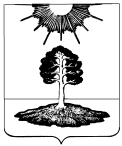 ДУМА закрытого административно-территориальногообразования Солнечный Тверской областиЧЕТВЕРТЫЙ СОЗЫВРЕШЕНИЕОб установлении границ территории ЗАТО Солнечный Тверской области,на которой может быть создана народнаядружина.    В соответствии с Федеральным законом от 06.10.2003 № 131-ФЗ «Об общих принципах организации местного самоуправления в Российской Федерации», Федеральным законом от 02.04.2014 № 44-ФЗ «Об участии граждан в охране общественного порядка», руководствуясь Уставом муниципального образования ЗАТО Солнечный, Дума закрытого административно-территориального образования «Солнечный» Тверской областиРЕШИЛА:       1. Установить границы территории ЗАТО Солнечный Тверской области, на которой может быть создана  народная дружина, в соответствии с  границами закрытого административно-территориального образования Солнечный Тверской области.2. Опубликовать настоящее решение в газете «Городомля на Селигере» и разместить на официальном сайте администрации ЗАТО Солнечный.3. Настоящее решение вступает в силу с момента подписания.27.03.2015 г.№  211-4Заместитель председателя Думы            ЗАТО СолнечныйЕ.А. Гаголина